Republic of LatviaCabinetRegulation No. 519Adopted 11 August 2020Regulations Regarding the Operation of the Deposit SystemIssued pursuant toSection 13, Paragraph 2.1, Sections 18.3, 18.4, 18.5, and 18.11, Section 18.13, Clauses 1 and 2, and Section 18.19 of the Packaging LawI. General Provisions1. The Regulation prescribes:1.1. the procedures for using a voucher and the requirements for the voucher;1.2. the percentage of and the time periods for the acceptance, collection, recycling, preparation for reuse and return for reuse of the deposit packaging;1.3. the model of the special sign of the deposit packaging and the conditions for use thereof;1.4. the methodology for determining the deposit packaging management fee, the documents to be submitted, and the procedures for payment;1.5. the procedures for registering the deposit packaging;1.6. the deposit fee for each packaging unit in which a beverage is placed on the market (hereinafter – the deposit fee);1.7. the content of the plan for the organisation and implementation of the operation of the deposit system;1.8. the beverages to the packaging of which the deposit system is applied and the packaging of beverages whereto the deposit system is applied;1.9. the submission form for the establishment of the deposit system and the information to be included therein;1.10. the procedures by which a deposit system operator submits the report on the implementation of the deposit system to the State Environmental Service (hereinafter – the Service), the report form, and the information to be included therein;1.11. the procedures by which the deposit packaging seller who sells beverages in deposit packaging to final users ensures the acceptance of the deposit packaging, and the procedures by which a deposit system operator ensures the minimum requirements for the territorial coverage of the points for the acceptance of the deposit packaging;1.12. the procedures and the conditions for ensuring the continuity of operation of the deposit system, use of infrastructure, selection of an operator, entering into a contract for ensuring the operation of the deposit system and termination thereof;1.13. the conditions under which several deposit packaging sellers may create a common point for the acceptance of the deposit packaging.2. The deposit system shall be applied to single use and reusable primary packaging of beverages. Beverages to the packaging of which the deposit system is applied and the types of the deposit packaging shall be specified in Annex 1 to this Regulation.3. A deposit packer who has entered into a contract with a deposit system operator for the participation in the deposit system shall place the special signs of the deposit system on single use or reusable deposit packaging or label in accordance with Annex 2 to this Regulation. In confirming the application of the deposit system, the relevant sign shall be placed on the relevant type of packaging only for the packaging of beverages referred to in Annex 1 to this Regulation.4. A deposit packer shall place on the deposit packaging or label a bar code or QR code containing the necessary information regarding the deposit packaging unit, and ensure the registration of the deposit packaging. Digital authentication of a final user may be ensured at a point for the acceptance of the deposit packaging. Types and methods of the digital authentication shall be determined and provided by the deposit system operator.5. The deposit system operator has intellectual property rights to the special signs of the deposit system.6. The percentage of the acceptance or collection, return for reuse, and recycling of the deposit packaging, and the time periods for the achievement of such objectives shall be referred to in Annex 3 to this Regulation.7. The deposit fee per deposit packaging unit shall be EUR 0.10.8. A deposit packer who places beverages on the market in reusable deposit packaging shall be obliged to accept the reusable deposit packaging from the deposit packaging seller. Prior to placing beverages on the market in the reusable deposit packaging, the deposit packer shall enter into a contract with a deposit system operator for the participation in the deposit system by laying down the procedures for the movement of payments related to the deposit system in respect of the reusable packaging.9. Before the seventh day of each month, the deposit packer shall submit to the deposit system operator the information regarding the quantity of the beverages placed on the market in the previous calendar month in reusable and single use deposit packaging (number of units) by the types of the packaging material. Before the twentieth day of each month, the deposit packer shall transfer to the deposit system operator the deposit fee and the deposit system participation fee in accordance with the information sent regarding the deposit packaging in which beverages were placed on the market in the previous calendar month.10. The deposit system operator shall transfer, by the end of month, a deposit packaging management fee to the deposit packaging seller who has entered into a contract with the deposit system operator and accepts deposit packaging from a final user, in respect of all the beverage packaging waste which has been collected and returned to the operator in the previous month.11. The deposit system operator may agree in writing with the deposit packers placing beverages on the market in reusable deposit packaging and the deposit packaging sellers that the deposit packers shall pay for the management of reusable packaging directly to the deposit packaging sellers.12. If the agreement referred to in Paragraph 11 of this Regulation has been entered into with the deposit system operator, the relevant deposit packer shall pay to the deposit system operator a deposit system participation fee per each unit of the reusable beverage packaging placed on the market. The deposit packer shall transfer the deposit fee and the fee for the management of the deposit system for reusable packaging directly to the deposit packaging seller for all the reusable deposit packaging managed and returned to the deposit packer in the previous month.13. A person who qualifies for the right to become a deposit system operator and the deposit system operator shall prepare an estimate of calculation of the deposit system participation fee in accordance with the methodology for the calculation of the deposit system participation fee specified by the Public Utilities Commission at a specific moment.14. The deposit packaging seller shall collect the deposit fee from a final user upon selling a beverage in the deposit packaging.II. Deposit Packaging Management Fee15. The deposit system operator shall enter into a contract with the manager of the point for the acceptance of packaging or the manager of a sorted waste collection area for the acceptance of the beverage deposit packaging waste from a final user. The transfer of the deposit packaging management fee shall be agreed in the contract.16. The deposit system operator shall determine a management fee for single use and reusable deposit packaging in euros per packaging unit for each type of the deposit packaging material by differentiating costs according to the type of acceptance of the deposit packaging (automatic or manual) and the quantity of the deposit packaging accepted in the following amount of groups:16.1. number of units of up to 50 000 a year;16.2. number of units from 50 001 to 150 000 a year;16.3. number of units from 150 001 a year.17. The deposit system operator shall calculate the deposit packaging management fee on the basis of the direct eligible costs of the deposit packaging sellers in the items referred to in Annex 4 to this Regulation by using officially available statistical data in the sector.18. Methodology for the determination of the deposit packaging management fee shall be as follows:18.1. the deposit system operator shall use in the calculation of the deposit packaging management fee the items of costs contained in Annex 4 to this Regulation on the basis of the eligible expenditure of the deposit packaging seller regarding acceptance, storage, and registration of the deposit packaging and also the maintenance of the point for the acceptance of the deposit packaging;18.2. the model for the calculation of the deposit packaging management fee shall be coordinated by the deposit system operator and the deposit packaging sellers or associations representing them;18.3. if the deposit system operator and the sellers or associations representing them may not agree on the model for the calculation of the deposit packaging management fee, an independent auditor shall be called on to develop such model;18.4. in the case referred to in Sub-paragraph 18.3 of this Regulation, the deposit system operator shall, together with the sellers or organisations representing them, select an independent auditor. Costs of the auditor service shall be borne by the deposit system operator and the sellers or organisations representing them in equal parts.19. The deposit system operator shall, by 1 September, prepare a draft for the deposit packaging management fee for the following two-year period in accordance with the methodology referred to in Paragraph 18 of this Regulation.20. The deposit system operator shall take a decision to approve the deposit packaging management fee by 30 October. The deposit packaging management fee shall be valid for two years from the moment the decision is taken.21. If the deposit packaging management fee has not been approved by the beginning of the next period, the last approved deposit packaging management fee shall be valid.22. The deposit packaging management fee for the next period may be reviewed if the average total costs of the deposit packaging sellers or costs thereof in any of the items of costs which were used for the calculation of the approved deposit packaging management fee have changed by at least 10 per cent. In this case the deposit packaging sellers or organisations representing them shall submit to the deposit system operator the documents justifying changes in the deposit packaging management fee.23. The deposit system operator shall, within five working days after approval of the deposit packaging management fee, send to the Service the information regarding the deposit packaging management fee.III. Acceptance of the Deposit Packaging and Requirements for Vouchers24. Reusable or single use beverage deposit packaging waste shall be accepted from a final user and the deposit fee shall be refunded if:24.1. it contains the special sign (Annex 2 to this Regulation) and a bar code or QR code;24.2. the special sign and a bar code or QR code is readable;24.3. it is empty;24.4. it is not divided in parts;24.5. it is not damaged;24.6. digital authentication of the final user is ensured in the following cases:24.6.1. it is not possible to fully read identification marks;24.6.2. single use deposit packaging is flattened or damaged.25. The deposit packaging seller accepting deposit packaging from a final user shall ensure that it is possible for the final user, at a point of sale, in the territory thereof, or in the vicinity of the point of sale but not further than 150 metres away from the point of sale, to throw the brought deposit packaging in containers for separate collection of waste (also in boxes or bags) separately for glass and other packaging (displaying clearly visible and easily noticeable information regarding this at an acceptance point) if he or she has brought the following:25.1. the deposit packaging not corresponding to Sub-paragraphs 24.1 and 24.2 of this Regulation;25.2. the deposit packaging corresponding to Sub-paragraphs 24.1 and 24.2 but not corresponding to Sub-paragraph 24.5 of this Regulation.26. The manager of the point for the acceptance of packaging or a sorted waste collection area who has entered into a contract with the deposit system operator and accepts the deposit packaging from a final user shall accept from the final user also the deposit packaging not corresponding to Sub-paragraphs 24.1 and 24.2 of this Regulation but shall not refund the deposit fee for such packaging by displaying clearly visible and easily noticeable information regarding this at an acceptance point.27. The deposit packaging seller who sells beverages in deposit packaging and who is obliged to, in accordance with Section 18.8 of the Packaging Law, accept the deposit packaging at its point of sale (in the territory thereof or in the vicinity of the point of sale) or who accepts the deposit packaging at its point of sale shall enter into a contract with the deposit system operator.28. The deposit packaging seller shall be responsible for the acceptance of the deposit packaging from a final user, the storage and return thereof to the deposit system operator, and also for the registration and transfer of all information related to the deposit packaging to the deposit system operator.29. If there is no deposit packaging seller in the territory of a local government who is obliged to accept the beverage deposit packaging waste from a final user at its point of sale (in the territory thereof or in the vicinity of the point of sale), the deposit system operator shall organise acceptance of the beverage deposit packaging waste at a point coordinated with the local government.30. The deposit system operator may organise the acceptance of the beverage deposit packaging waste at a point coordinated with a local government itself or enter into a contract with the deposit packaging seller, the area of a sales room of which is smaller than that specified in the Packaging Law, with a point for the acceptance of packaging, or the manager of a sorted waste collection area by informing final users of this fact. The deposit system operator may organise acceptance of the beverage deposit packaging waste also outside points of sale, including by installing reverse vending machines for all or separate types of the deposit packaging or ensuring mobile acceptance of the beverage deposit packing waste and informing final users of this fact.31. Several deposit packaging sellers may create a common point for the acceptance of the deposit packaging if they are able to conform to the requirements of the Packaging Law for the maximum distance between the point for the acceptance of the deposit packaging and their points of sale. In such case the deposit packaging sellers shall mutually agree on the maintenance of the common point for the acceptance of the deposit packaging and also agree on this with the deposit system operator and the owner (possessor) of the point of sale.32. Merchants offering beverages in deposit packaging at places where a service is supplied may, upon agreement with the deposit system operator and upon entering into a mutual contract, return themselves the beverage deposit packaging waste to the deposit system operator.33. If a waste management permit has not been obtained for the storage of the beverage deposit packaging waste at a point for acceptance thereof, it may be stored for not longer than one month.34. Upon receipt of the beverage deposit packaging waste from a final user, the following information shall be indicated in a voucher which has been issued by the deposit packaging seller upon accepting the packaging manually or by a reverse vending machine:34.1. the name and registration number of the issuer of the voucher;34.2. the designation of the place where the voucher has been issued;34.3. the voucher number;34.4. the date and time of issuing the voucher;34.5. the signature of the issuer of the voucher if the voucher is not issued electronically;34.6. the bar code or QR code of the deposit system.35. A voucher not containing any of the elements specified in Paragraph 34 of this Regulation shall not be valid.36. The issuer of a voucher shall register the number and date of issue of the voucher in the system for the registration of the deposit packaging at the moment the voucher is issued. The voucher may be used as a means of payment when purchasing goods at a point of sale where beverages are sold in deposit packaging and where (or in the vicinity of which in accordance with Section 18.8 of the Packaging Law) the beverage deposit packaging waste is returned.IV. Selection of the Deposit System Operator, Requirements for the Operation of the Deposit System Operator and for the Contract for Ensuring the Operation of the Deposit System37. A person who qualifies for the right to become the deposit system operator shall, in accordance with the procedures laid down in Section 18.13 of the Packaging Law, submit to the Service the submission for the establishment of the deposit system in accordance with Annex 5 to this Regulation and the plan for the organisation and implementation of the operation of the deposit system in accordance with Annex 6 to this Regulation. The person who qualifies for the right to become the deposit system operator shall also indicate in the plan for the organisation and implementation of the operation of the deposit system how, in cooperation with the deposit packaging seller, the type of acceptance of the deposit packaging will be selected (manual, automatic, or both) and whether and how the person plans to organise acceptance of the beverage deposit packaging waste outside the points of sale.38. The person referred to in Paragraph 37 of this Regulation shall submit documents to the Service electronically. Electronic documents shall be prepared in accordance with the laws and regulations regarding the drawing up of electronic documents.39. In accordance with the procedures laid down in Section 18.14, Paragraph one of the Packaging Law, the Service shall examine the documents contained in Section 18.13 of the Packaging Law which have been submitted by the person who qualifies for the right to become the deposit system operator. If several merchants have applied for the status of the deposit system operator, the Service shall select the merchant by applying the criteria referred to in Annex 7 to this Regulation, including by assessing the plan for the organisation and implementation of the operation of the deposit system referred to in Paragraph 37 of this Regulation, the criteria for the selection of the type of acceptance of the deposit packaging (manual, automatic, or both), and the intended organisation of acceptance of the beverage deposit packaging waste outside the points of sale. The Service shall, not later than one month prior to expiry of the time period for the submission of the documents of applicant operators of the deposit system, publish on its website the procedures for evaluating the documents submitted by the candidates for the deposit system operator.40. The Service shall, within 10 working days after taking of a decision, draw up a contract for ensuring the operation of the deposit system (hereinafter – the contract) and enter into it with the deposit system operator in accordance with the procedures laid down in Section 18.15 of the Packaging Law. The plan for the organisation and implementation of the operation of the deposit system shall constitute an integral part of the contract.41. The subject of the contract shall be ensuring the operation of the deposit system in accordance with the plan for the organisation and implementation of the operation of the deposit system.42. The contract shall specify the following:42.1. the contracting parties;42.2. the subject of the contract;42.3 the duration of the contract;42.4. the rights and obligations of the deposit system operator;42.5. the rights and obligations of the Service;42.6. the procedures by which the deposit system operator submits to the Service the reports on the implementation of the deposit system;42.7. the procedures by which the deposit system operator submits to the Service the information regarding the registered deposit packers and deposit packaging sellers selling beverages in deposit packaging;42.8. the procedures for the electronic circulation of documents;42.9. the procedures for making amendments to the contract;42.10. the reasons for which the contracting parties have the right to unilaterally withdraw from or terminate the contract entered into;42.11. the procedures for terminating the contract and the procedures by which the operator commences and finishes the application of the deposit system by concurrently ensuring the continuity of operation of the deposit system;42.12. the procedure for terminating the contract, including the transfer of infrastructure in order to ensure the continuity of operation of the deposit system.43. The deposit system operator is entitled to unilaterally withdraw from the contract by informing the Service regarding this in writing at least six months in advance. Termination of the contract shall not release the operator from the obligation to ensure the operation of the deposit system until the moment when a contract with another deposit system operator selected in accordance with the procedures laid down in laws and regulations has entered into force.44. In order to ensure the continuity of operation of the deposit system, the deposit system operator shall, upon termination of the contract, transfer the infrastructure objects, the equipment necessary for the acceptance of the deposit packaging or rights of use thereof, and the system for the registration of the deposit packaging to the new deposit system operator, unless a deed of delivery and acceptance provides for other conditions.45. The deposit system operator shall:45.1. in consultation with the deposit packaging seller, select the type of acceptance of the deposit packaging (manual, automatic, or both);45.2. provide the deposit packaging sellers with the equipment necessary for acceptance of the deposit packaging, including reverse vending machines, and also ensure technical maintenance and repair of the equipment, unless a contract entered into with the seller of the packaging, the owner (possessor) of a point of sale provides for other conditions;45.3. ensure that the deposit packaging is accepted in the entire territory of the country;45.4. establish and maintain a system for the registration of the deposit system which collects the information regarding the following:45.4.1. the beverages placed on the market to the packaging of which the deposit system is applied;45.4.2. the material, type, and quantity (in numbers and units of weight) of the deposit packaging of the beverages placed on the market split by single use and reusable deposit packaging;45.4.3. the material, type, and quantity (in numbers and units of weight) of the deposit packaging accepted, returned for reuse or recycling;45.5. publish on its website the following:45.5.1. the information regarding the founders of the deposit system operator;45.5.2. the standard contract for the participation in the deposit system;45.5.3. the information regarding the valid deposit packaging management fee for each type of packaging;45.5.4. the information regarding the valid deposit system participation fee for each type of packaging;45.5.5. the information regarding mobile collection possibilities and routes;45.5.6. the up-to-date information regarding public awareness and communication activities;45.5.7. the contact details (telephone number, e-mail address, and working hours of a point of contact);45.5.8. the information summarised on the report on the implementation of the deposit system referred to in Paragraphs 51 and 52 of this Regulation;45.6. provide support for the communication with a final user in respect of the deposit system;45.7. publish information regarding the points for the acceptance of the deposit packaging in the single separate waste collection information system Šķiro viegli by establishing a link from its website to this information system.46. The deposit system operator who has entered into a contract with the Service shall be obliged to, within 20 working days, inform the Service of any changes in the fulfilment of the obligations contained in the plan for the organisation and implementation of the operation of the deposit system which has been approved by the Service. The Service shall make the relevant amendments on the basis of the decision to make amendments to the contract.47. If the deposit system operator fails to implement the deposit system or implements it inadequately, or fails to fulfil the obligations contained in the contract for ensuring the operation of the deposit system, and also fails to inform the Service of this fact in writing, the Service shall, within 10 working days after establishing this fact, draw up a statement regarding it and request in writing that the deposit system operator provides an explanation about the failure to fulfil the obligations under the contract.48. In following the recommendation of the Packaging Management Council, the Service shall, within 20 working days, take the decision to terminate the contract for ensuring the operation of the deposit system in the following cases:48.1. if the deposit system operator has failed to, within 20 working days upon receipt of the request for explanation, submit to the Service the explanation referred to in Paragraph 48 of this Regulation or the explanation does not contain evidence that deficiencies have been addressed or of circumstances beyond control of the deposit system operator due to which the contractual obligations have not been fulfilled;48.2. if, within three months after establishing a violation in the implementation of the deposit system, a violation is established repeatedly;48.3. if the deposit system operator has provided false information.49. If, within a month after expiry of the time period referred to in Paragraph 51 or 52 of this Regulation, the deposit system operator who has entered into the contract with the Service for ensuring the operation of the deposit system has failed to submit to the Service the report or audited report on the implementation of the deposit system, the Service shall, within 10 working days after establishing a violation, draw up a control statement regarding this fact and is entitled to take the decision to terminate the contract starting from the first day of the first month of the following quarter.50. If the deposit system operator has failed to renew a financial security and submit it to the Service within the time periods specified in the Natural Resources Tax Law, the Service is entitled to take the decision to terminate the contract starting from the first day of the first month of the following quarter.V. Submission and Examination of the Report, Procedure for the Cessation of Operation of the Deposit System, and Transfer of Infrastructure in Order to Ensure the Continuity of Operation of the Deposit System51. The deposit system operator shall, before 31 August each year, submit to the Service the report on the implementation of the deposit system (hereinafter – the report) (Annex 8) for a period from 1 January to 30 June of the year concerned. If it is established that, according to the report submitted by the deposit system operator for the relevant period, acceptance or collection, return for reuse and recycling have not reached at least 40 % of the indicators to be met in six months, the Service shall perform the activities referred to in Paragraphs 47, 48, and 49 of this Regulation.52. The deposit system operator shall, before 30 April each year, submit to the Service an audited report for the previous year in accordance with Annex 8 to this Regulation. The report shall be accompanied by an auditor’s opinion on the conformity of the information specified in the report with the requirements laid down in the laws and regulations regarding the registration and management of packaging.53. The deposit system operator shall annex to the report referred to in Paragraphs 51 and 52 of this Regulation a financial security document according to the actual amount of the natural resources tax calculated if the amount of the calculated tax has changed by at least 10 %.54. The deposit system operator shall be obliged to, at the request of the Service officials, present original documents which confirm the veracity of the information contained in the plan for the organisation and implementation of the operation of the deposit system and the report (including the contracts and certifications regarding the amount of the deposit packaging accepted or collected, prepared for reuse or recycled and recovered by merchants in a specific period, and also the documents certifying the sale of the deposit packaging or return thereof for reuse).55. The Service shall, within a month after receipt of the documents referred to in Paragraph 51 or 52 of this Regulation, evaluate the content thereof, and prepare an opinion on the report.56. If it is established in the opinion that the documents referred to in Paragraph 51 or 52 of this Regulation do not conform to the requirements of this Regulation or the auditor’s opinion referred to in Paragraph 52 of this Regulation points to a non-conformity, the Service shall alert the deposit system operator in writing to the violation established and shall request to submit the missing information within 10 working days.57. If the missing information is not submitted to the Service within 10 working days or the information submitted is incomplete, the Service shall inform the Packaging Management Council.58. The Council shall, within five working days, make a recommendation to the Service regarding the activities to be performed. The Service shall take the decision to make amendments to the contract and, where necessary, to terminate the contract.59. If the Service takes the decision to terminate the contract due to an act or omission by the operator resulting in the failure to ensure the operation of the deposit system and to comply with the terms and conditions of the contract, the Service shall, for the purpose of ensuring the continuity of operation of the deposit system, initiate the following procedure for terminating the contract entered into:59.1. the Service shall announce repeated application for the right to become the deposit system operator by publishing a notification in accordance with the procedures laid down in the Law on Official Publications and Legal Information;59.2. the Service may continue the contract with the former deposit system operator until a new deposit system operator is selected. The deposit system operator shall be obliged to ensure the operation of the deposit system until the moment when a contract with another deposit system operator selected in accordance with the procedures laid down in laws and regulations has entered into force, except for the case referred to in Sub-paragraph 59.3 of this Regulation;59.3. if the deposit system operator may not ensure the operation in accordance with the contract entered into, the Service shall, in accordance with the laws and regulations governing public procurements, carry out a negotiated procedure with the packaging managers (in accordance with the Natural Resources Tax Law) who conform to the provisions of the Packaging Law for the deposit system operator in order to select a temporary deposit system operator. The deposit system operator shall transfer an infrastructure object, equipment necessary for the acceptance of the deposit packaging or rights of use thereof, and the right to use the system for the registration of the deposit packaging to the temporary deposit system operator.60. If the Service takes the decision to terminate the contract due to an act or omission by the deposit system operator resulting in the failure to ensure the operation of the deposit system and to comply with the terms and conditions of the contract, but the deposit system operator disagrees with the reasons for which the Service unilaterally withdraws from the contract, the decision to terminate the contract may be appealed to the court. After initiation of the proceedings, the deposit system operator shall be obliged to ensure the continuity of operation of the deposit system or transfer of infrastructure to another deposit system operator selected by the Service in accordance with the procedures laid down in laws and regulations.Informative Reference to European Union DirectiveThe Regulation contains legal norms arising from Directive (EU) 2018/852 of the European Parliament and of the Council of 30 May 2018 amending Directive 94/62/EC on packaging and packaging waste.Prime Minister								A. K. KariņšMinister for Environmental Protection and Regional Development		J. PūceAnnex 1Cabinet Regulation No. 51911 August 2020Beverage Packaging Whereto the Deposit System is AppliedMinister for Environmental Protection and Regional Development			J. PūceAnnex 2Cabinet Regulation No. 51911 August 2020Special Signs1. Special sign attesting to the application of the deposit system to single use packaging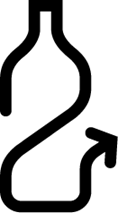 2. Special sign attesting to the application of the deposit system to reusable packaging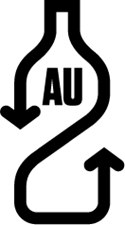 Note. “AU” – refillable (RF).Minister for Environmental Protection and Regional Development			J. PūceAnnex 3Cabinet Regulation No. 51911 August 2020Rates (Percentage) of and Time Periods for the Acceptance, Return for Reuse and Recycling of the Deposit PackagingNote. Percentage shall be calculated from the quantity of the deposit packaging placed on the market.Minister for Environmental Protection and Regional Development										J. PūceAnnex 4Cabinet Regulation No. 51911 August 2020Items of Costs for the Calculation of the Deposit Packaging Management FeeNote. Items of costs shall include the load attributed to the management of the deposit packaging (%).Minister for Environmental Protection and Regional Development										J. PūceAnnex 5Cabinet Regulation No. 51911 August 2020Submission for the Establishment of the Deposit SystemTo the State Environmental Servicevvd@vvd.gov.lvand grant an exemption from the payment of the natural resources tax2 in respect of the following types of the deposit packaging:for the period from __ ______ 20__ to __ ______ 20__.Information provided in the part of the plan accompanying the submission shall constitute a trade secret (it may only be attributed to the information of the deposit packers regarding the deposit packaging placed on the market).I hereby declare that the information provided is complete and true.Annexed:1. Plan for the organisation and implementation of the operation of the deposit system for the period from __ ______ 20__ to __ ______ 20__ on _____ pages.2. Financial security document (a first demand guarantee letter issued by a credit institution or an insurance policy issued by an insurer) on _____ pages.Date3 	Notes.1 Deposit system operator.2 In respect of the deposit packers referred to in Table 7 of the management plan.3 The details of the document “date” and “signature” shall not be completed if the electronic document has been prepared in compliance with the laws and regulations regarding the drawing up of electronic documents.Minister for Environmental Protection and Regional Development										J. PūceAnnex 6Cabinet Regulation No. 51911 August 2020Plan for the Organisation and Implementation of the Operation of the Deposit Systemfor the period from __ ______ 20__ to __ ______ 20__1. Planned quantity of the deposit packaging and the reusable deposit packaging1.1. Planned quantity of the deposit packaging and the calculated natural resources tax1Note. 1. 1 Information regarding three years shall be supplemented by a forecast of the market development trend for four more years. The table is produced for information purposes only.1.2. Reusable deposit packagingNotes.2. Completion of the marked fields is not mandatory.3. 2 The number of full rotations of the reusable deposit packaging in the relevant year multiplied by the mass of the packaging.4. 3 The number of full rotations of the reusable deposit packaging in the relevant year.2. Planned quantity and percentage of the recycled beverage deposit packaging wasteNotes.5. 4 Preparation for recycling shall not be counted in the recycling.6. 5 Percentage of recycling of the beverage deposit packaging waste shall be calculated as a percentage against the deposit packaging placed on the market in the relevant year.3. General description of the deposit system3.1. Acceptance of the beverage deposit packaging waste3.1.1. The description shall contain information as to how the territorial coverage of the points for the acceptance of the beverage deposit packaging waste will be ensured by annexing a map of the Republic of Latvia (on a specific scale) with the location of these points. The description shall contain information as to whether and how acceptance of the beverage deposit packaging waste will also be organised outside the points of sale, including mobile acceptance.The description shall be accompanied by a schematic presentation characterising the activity.3.1.2. Organisation of the acceptance of the beverage deposit packaging in the territory of the Republic of Latvia(the report shall be accompanied by a table in Microsoft Excel format or another number program)3.1.3. The description shall contain information as to how acceptance of the beverage deposit packaging waste will be ensured in two manners (manually and in a reverse vending machine) by indicating the number and percentage of the planned points for manual and automatic acceptance.The description shall contain information which supports the selected technical and technological solution for the deposit system, including an IT solution which ensures all registration and payment processes of the deposit system. A technical specification of the planned equipment of the deposit system shall be annexed and information shall be provided regarding the procedures for organising acquisition of the equipment. It shall be explained what principle has been used for the selection of the supplier(s) of the equipment – the lowest price or the economically most advantageous tender. Substantiated research results shall be indicated in respect of the availability of technical and IT solutions for the deposit system by justifying the choice with an objective comparison. Information regarding the activities already performed shall be indicated.3.2. Organisation of logistics of the beverage deposit packaging waste (description)3.3. Reuse of the beverage deposit packaging waste3.3.1. The description shall contain information as to how the return of the reusable deposit packaging for reuse will be ensured.3.3.2. Merchants who will reuse the deposit packaging(the report shall be accompanied by a table in Microsoft Excel format or another number program)3.4. Registration and control of the deposit packaging flow3.4.1. The description shall contain information as to how the deposit packaging will be registered in accordance with the laws and regulations regarding the natural resources tax and waste management. Substantiated research results shall be indicated in respect of the availability of technical and IT solutions for the registration and control of the deposit system from manufacturing and IT enterprises in Latvia and other countries which are able to ensure reliable registration and control of the deposit packaging flow and the choice shall be justified with an objective comparison.3.4.2. The description shall contain information as to how the selection of an auditor will be organised and when a contract with an auditor will be entered into.4. Organisation of recycling of the beverage deposit packaging waste4.1. Recycling of the beverage deposit packaging wasteThe description shall contain information as to how the acceptance, return for reuse and recycling of the beverage deposit packaging waste will be organised in the amounts not less than those referred to in Annex 3 to this Regulation and also indicate the recycling activities for the performance of which it is planned to enter into contracts with merchants. The description shall be accompanied by a schematic presentation of the planned activities and shall indicate the procedure for the selection of recyclers.4.2. Merchants with whom it is planned to enter into a contract for recycling the beverage deposit packaging waste in the territory of the Republic of Latvia(the report shall be accompanied by a table in Microsoft Excel format or another number program)4.3. Merchants with whom it is planned to enter into a contract for recycling the beverage deposit packaging waste outside the territory of the Republic of Latvia(the report shall be accompanied by a table in Microsoft Excel format or another number program)5. Public awareness activities5.1. Plan for communication activitiesNote.7. 6 Informative activities (publications, educational articles, audio recordings, video content units on the mass media and media platforms); educational activities with the public participation (campaigns, seminars, conferences, training (including online), visits to waste management infrastructure objects).5.2. The description shall contain information as to how the information support for communication with final users will be ensured.6. Financial plan for the operation of the deposit system6.1. Planned breakdown of costs of the plan for the organisation and implementation of the operation of the deposit systemThe description shall contain the information regarding breakdown of costs in accordance with the methodology for the calculation of the deposit system participation fee specified by the Public Utilities Commission.6.2. Indicative deposit system participation feeThe description shall contain the information regarding the calculation of the deposit system participation fee (per packaging unit) in accordance with the methodology for the calculation of the deposit system participation fee specified by the Public Utilities Commission.6.3. Indicative deposit packaging management feeThe description shall contain the information regarding the deposit packaging management fee (per packaging unit) which the deposit system operator will apply upon commencing activity thereof.7. List of deposit packers7.1. List of the deposit packers who certify that they will become participants of the relevant merchant if it is granted the right of the deposit system operator(the report shall be accompanied by a table in Microsoft Excel format or another number program)7.2. List of the deposit packers who have entered into a contract with the deposit system operator for participation in the deposit system7(the report shall be accompanied by a table in Microsoft Excel format or another number program)Note.8. 7 To be submitted after entering into the contract for ensuring the operation of the deposit system.8. List of the deposit packaging sellers8.1. List of the deposit packaging sellers who certify that they will accept the beverage deposit packaging waste at their point of sale, in the territory thereof, or in the vicinity of the point of sale(the report shall be accompanied by a table in Microsoft Excel format or another number program)8.2. List of the deposit packaging sellers who have entered into a contract with the deposit system operator for acceptance of the beverage deposit packaging waste at their point of sale, in the territory thereof, or in the vicinity of the point of sale8(the report shall be accompanied by a table in Microsoft Excel format or another number program)Note.9. 8 To be submitted after entering into the contract with the Service for ensuring operation of the deposit system.I hereby declare that the information provided is complete and true.Note.10. 9 The details of the document “date” and “signature” shall not be completed if the electronic document has been prepared in compliance with the laws and regulations regarding the drawing up of electronic documents.Minister for Environmental Protection and Regional Development										J. PūceAnnex 7Cabinet Regulation No. 51911 August 2020Evaluation of the Tenderer’s TenderI. Evaluation criteriaII. Sub-criteria for the evaluation of the plan for the organisation and implementation of the operation of the deposit system (1st criterion)Minister for Environmental Protection and Regional Development			J. PūceAnnex 8Cabinet Regulation No. 51911 August 2020Report on the Implementation of the Deposit SystemTo the State Environmental Servicevvd@vvd.gov.lvReport on the implementation of the deposit system for the period from __ ______ 20__ to __ ______ 20__1. Description of the system for the management of the beverage deposit packaging waste1.1. General description of the system for the acceptance of the beverage deposit packaging wasteThe description shall contain information as to how the beverage deposit packaging waste has been accepted and collected, also indicating how the territorial coverage of the points for the acceptance of the deposit packaging has been ensured. The description shall be accompanied by a schematic presentation of the activities.1.2. Description of the measures of the deposit system which have been taken in order to comply with the standards for acceptance, return for reuse, and recyclingThe description shall contain information as to how the acceptance, return for reuse, and recycling of the beverage deposit packaging waste has been ensured in the amounts not less than those referred to in Annex 3 to this Regulation and also indicate the recycling activities for the performance of which contracts have been entered into with merchants and the recycling activities which are performed by itself (if any are performed). The description shall be accompanied by a schematic presentation of the activities.2. Information regarding the amount of the deposit packaging2.1. Amounts of the deposit packaging placed on the market together with a beverage in the reporting period and the calculated natural resources tax2.2. Reusable deposit packagingNotes.1. Completion of the marked fields is not mandatory.2. 1 The number of full rotations of the reusable deposit packaging in the relevant year.3. 2 The number of full rotations of the reusable deposit packaging in the relevant year multiplied by the mass of the packaging.3. Information regarding the deposit packaging and management thereof3.1. Information regarding the deposit packaging produced, accepted, or collected, prepared for recycling and recovery, recycled in the territory of the Republic of LatviaNotes.4. 3 Preparation for recycling shall not be counted in the recycling.5. 4 Recycling shall constitute obtaining of the same or other materials from the packaging waste or material and organic recycling thereof. Recycling shall not constitute the material of the packaging waste which is no longer waste and which is intended to be used as a fuel or other means to generate energy, or which is destined for incineration, backfilling, or landfilling.3.2. Information regarding the deposit packaging recycled outside the territory of the Republic of Latvia and the total deposit packaging recycled and recoveredNotes.6. Marked fields shall not be completed.7. 5 Includes incineration with energy recovery and treatment of waste thereof which may be used as fuel or other means to generate energy.8. 6 Does not include recycling and energy recovery but includes backfilling.4. Documents certifying the acceptance or collection of the beverage deposit packaging waste in the territory of the Republic of Latvia and the recycling and recovery of the beverage deposit packaging waste collected4.1. Certification documents of merchants regarding the quantity of the beverage deposit packaging waste accepted or collected in the territory of the Republic of Latvia in the relevant time period7Note.9. 7 Certification documents shall be provided by the merchants with whom a contract has been entered into for the acceptance or collection of the beverage deposit packaging waste and who have collected the beverage deposit packaging waste indicated in Paragraph 3.1 of the report in the relevant period. The certification may be provided by the deposit packaging registration centre established by the deposit system operator.4.2. Certification documents of merchants regarding the quantity of the beverage deposit packaging waste recycled or recovered in the relevant period8Note.10. 8 Certification documents shall be provided by the merchants with whom a contract has been entered into for the recycling or recovery of the beverage deposit packaging waste and who have recycled or recovered the beverage deposit packaging waste indicated in Paragraphs 3.1 and 3.2 of the report in the relevant period.5. Information regarding the documents which refer to the transboundary movements of waste in accordance with Regulation (EC) No 1013/2006 of the European Parliament and of the Council of 14 June 2006 on shipments of waste or the Basel Convention on the Control of Transboundary Movements of Hazardous Wastes and Their Disposal if the packaging waste or single use containers are exported for recycling to another European Union Member State or outside the European UnionNotes.11. 9 One of the following types of the freight transport bills of lading of the beverage deposit packaging waste shall be indicated:11.1. the notification document regarding transboundary movements/shipments of waste in accordance with Annex IA to Regulation (EC) No 1013/2006 of the European Parliament and of the Council of 14 June 2006 on shipments of waste;1.12. the notification document regarding transboundary movements/shipments of waste in accordance with the Basel Convention on the Control of Transboundary Movements of Hazardous Wastes and Their Disposal;1.13. the information accompanying shipments of waste in accordance with Annex VII to Regulation (EC) No 1013/2006 of the European Parliament and of the Council of 14 June 2006 on shipments of waste.12. 10 The number of the relevant notification document shall be indicated. Number of the freight transport bill of lading shall not be indicated in the information accompanying shipments of waste in accordance with Annex VII to Regulation (EC) No 1013/2006 of the European Parliament and of the Council of 14 June 2006 on shipments of waste.13. 11 The date of issue of the relevant notification document shall be indicated. The actual date of shipment and the date when the consignor has received waste shall be indicated in the information accompanying shipments of waste in accordance with Annex VII to Regulation (EC) No 1013/2006 of the European Parliament and of the Council of 14 June 2006 on shipments of waste.6. Information regarding reusable deposit packagingDocuments certifying the transfer or sale for the reuse of the deposit packaging7. Implementation of the plan for communication activitiesNotes.14. 12 Informative activities (publications, educational articles, audio recordings, video content units on the mass media and media platforms), educational activities with the public participation (campaigns, seminars, conferences, training (including online), visits to waste management infrastructure objects).15. 13 An audience of at least 100 participants in each activity.16. 14 A hyperlink to the website which confirms the implementation of the activity shall be indicated.The description shall contain information as to how the information support for communication with final users has been ensured.8. Implementation of the financial plan for the operation of the deposit systemThe description shall contain information regarding breakdown of costs associated with the plan for the organisation and implementation of the operation of the deposit system, the deposit system participation fee, and the management fee (per packaging unit).I hereby declare that the information provided is complete and true.Place for a seal15Note.17. 15 The details of the document “date” and “signature” shall not be completed if the electronic document has been prepared in compliance with the laws and regulations regarding the drawing up of electronic documents.Minister for Environmental Protection and Regional Development										J. PūceNo.Types of single use and reusable packagingBeverages1.Glass bottles:Carbonated and non-carbonated non-alcoholic beverages (for example, mineral water, drinking water, lemonades, energy drinks, ice tea, juices, nectars)1.1.glass bottles with a volume of 0.1 to 3 l (not included)Carbonated and non-carbonated non-alcoholic beverages (for example, mineral water, drinking water, lemonades, energy drinks, ice tea, juices, nectars)1.2.glass bottles for other fermented products with an alcohol content of up to 6 % with a volume of 0.1 to 0.75 l (not included)Carbonated and non-carbonated non-alcoholic beverages (for example, mineral water, drinking water, lemonades, energy drinks, ice tea, juices, nectars)2.Plastic bottles:Carbonated and non-carbonated non-alcoholic beverages (for example, mineral water, drinking water, lemonades, energy drinks, ice tea, juices, nectars)2.1.plastic (PET material group) bottles with a volume of 0.1 to 3 l (not included)Beer2.2.plastic bottles for beer and other fermented products with an alcohol content of up to 6 %, with a volume of 0.1 to 0.5 or 1 lOther fermented products with an alcohol content of up to 6 % (for example, cider, alcoholic cocktails with an alcohol content of 0.5 % to 6 %), except for beer, wine, sparkling wine, and fruit wine3.Tins with a volume of 0.2 to 1 lOther fermented products with an alcohol content of up to 6 % (for example, cider, alcoholic cocktails with an alcohol content of 0.5 % to 6 %), except for beer, wine, sparkling wine, and fruit wineNo.Type of the deposit packaging waste materialFrom 1 February 2022 to 31 December 2023From 1 February 2022 to 31 December 2023From 1 February 2022 to 31 December 2023From 1 January 2024 to 31 December 2024From 1 January 2024 to 31 December 2024From 1 January 2024 to 31 December 2024From 1 January 2025 to 31 December 2025From 1 January 2025 to 31 December 2025From 1 January 2025 to 31 December 2025From 1 January 2026 to 31 December 2027From 1 January 2026 to 31 December 2027From 1 January 2026 to 31 December 2027From 1 January 2028 to 31 December 2029From 1 January 2028 to 31 December 2029From 1 January 2028 to 31 December 2029From 1 January 2030From 1 January 2030From 1 January 2030No.Type of the deposit packaging waste materialaccepted or collectedrecycledreturned for reuseaccepted or collectedrecycledreturned for reuseaccepted or collectedrecycledreturned for reuseaccepted or collectedrecycledreturned for reuseaccepted or collectedrecycledreturned for reuseaccepted or collectedrecycledreturned for reuse1.Glass7065573676777078171108573129075152.Plastic7050735377558057855890603.Ferrous metal6060656570707272757580804.Aluminium4040454550505252555560605.For all materials in total606365666870Items of costsItems of costsAutomatic way of acceptance (pressed/unpressed)Automatic way of acceptance (pressed/unpressed)Manual way of acceptance (unpressed)Manual way of acceptance (unpressed)Items of costsItems of costsEUR per packaging unitEUR per packaging unitOperation of the machineEUR/year00.00Area (for the establishment and servicing of a point for the acceptance of the deposit packaging and for the storage of the deposit packaging)EUR/yearRent and other chargesStaff costs (salary, work clothing, and training)EUR/yearAdditional costs (security guard, bags, containers, etc.)EUR/yearTotal costsEUR/yearAverage number per yearnumber of unitsTOTALPlease approve the management plan of(name of the merchant)1(unified registration number, legal address, e-mail)1.2.3.4.Manager or a person authorised to sign(position, given name, surname, signature3)(name, registration number of the merchant)No.Type of the deposit packaging materialDeposit packaging placed on the market for the first time together with a beverage (number of units)Deposit packaging placed on the market for the first time together with a beverage (number of units)Deposit packaging placed on the market for the first time together with a beverage (number of units)Deposit packaging placed on the market for the first time together with a beverage (kg)Deposit packaging placed on the market for the first time together with a beverage (kg)Deposit packaging placed on the market for the first time together with a beverage (kg)Rate of the natural resources tax (EUR/kg)Calculated natural resources tax (EUR)Calculated natural resources tax (EUR)Calculated natural resources tax (EUR)Calculated natural resources tax (EUR)Calculated natural resources tax (EUR)No.Type of the deposit packaging materialYear 20__Year 20__Year 20__Year 20__Year 20__Year 20__Rate of the natural resources tax (EUR/kg)Year 20__Year 20__Year 20__Year 20__Year 20__Year 20__1.Glass2.Plastic 3.Ferrous metal4.Aluminium5.TOTALType of the deposit packaging materialPackaging placed on the market for the first time together with a beveragePackaging placed on the market for the first time together with a beveragePackaging placed on the market for the first time together with a beveragePackaging placed on the market for the first time together with a beverageRotationsRotationsType of the deposit packaging materialAll deposit packaging5All deposit packaging5Reusable deposit packagingReusable deposit packagingReusable deposit packagingReusable deposit packagingType of the deposit packaging material(kg)(units)(kg)(units)(kg)2(number)31234567GlassNo.Type of the deposit packaging materialQuantity of the beverage deposit packaging waste (by years) which is planned to be prepared for recycling (kg)4Quantity of the beverage deposit packaging waste (by years) which is planned to be prepared for recycling (kg)4Quantity of the beverage deposit packaging waste (by years) which is planned to be prepared for recycling (kg)4Quantity of the beverage deposit packaging waste (by years) which is planned to be recycledQuantity of the beverage deposit packaging waste (by years) which is planned to be recycledQuantity of the beverage deposit packaging waste (by years) which is planned to be recycledQuantity of the beverage deposit packaging waste (by years) which is planned to be recycledQuantity of the beverage deposit packaging waste (by years) which is planned to be recycledQuantity of the beverage deposit packaging waste (by years) which is planned to be recycledQuantity of the beverage deposit packaging waste (by years) which is planned to be recycledQuantity of the beverage deposit packaging waste (by years) which is planned to be recycledQuantity of the beverage deposit packaging waste (by years) which is planned to be recycledQuantity of the beverage deposit packaging waste (by years) which is planned to be recycledQuantity of the beverage deposit packaging waste (by years) which is planned to be recycledQuantity of the beverage deposit packaging waste (by years) which is planned to be recycledNo.Type of the deposit packaging materialQuantity of the beverage deposit packaging waste (by years) which is planned to be prepared for recycling (kg)4Quantity of the beverage deposit packaging waste (by years) which is planned to be prepared for recycling (kg)4Quantity of the beverage deposit packaging waste (by years) which is planned to be prepared for recycling (kg)4Recycled (kg)Recycled (kg)Recycled (kg)Recycled (kg)Recycled (kg)Recycled (kg)Recycled (kg)Recycled (kg)Recycled (kg)Recycled (kg)Recycled (kg)Recycled (kg)No.Type of the deposit packaging materialQuantity of the beverage deposit packaging waste (by years) which is planned to be prepared for recycling (kg)4Quantity of the beverage deposit packaging waste (by years) which is planned to be prepared for recycling (kg)4Quantity of the beverage deposit packaging waste (by years) which is planned to be prepared for recycling (kg)4In the territory of the Republic of LatviaIn the territory of the Republic of LatviaIn the territory of the Republic of LatviaIn other countriesIn other countriesIn other countriesRecycled in total (kg)Recycled in total (kg)Recycled in total (kg)Recycled in total5 (%)Recycled in total5 (%)Recycled in total5 (%)No.Type of the deposit packaging materialYearYearYearYearYearYearYearYearYearYearYearYearYearYearYearNo.Type of the deposit packaging material20__20__20__20__20__20__20__20__20__20__20__20__20__20__20__1.Glass2.Plastic3.Ferrous metal4.Aluminium5.TOTALNo.Local government (in alphabetical order)Address of the point for the acceptance of the beverage deposit packaging wasteA certification document regarding acceptance of the beverage deposit packaging waste at the point for the acceptance of the packaging or the sorted waste collection areaType of the beverage deposit packaging material to be acceptedPlanned method for the acceptance of packagingNo.NameRegistration number in the Enterprise RegisterLegal addressLetter of intentType of the deposit packaging materialNo.NameRegistration number in the Enterprise RegisterLegal addressLetter of intent or certification of the recyclerAddress of the recycling plantNumber, date of issue, and period of validity of the permitType of the beverage deposit packaging waste material and waste class codeAuthorised activities and recovery codeNo.NameRegistration number in the Enterprise RegisterLegal addressLetter of intent or certification of the recyclerAddress of the recycling plantIssuer, number, date of issue, and period of validity of the permitType of the beverage deposit packaging waste materialAuthorised activities and recovery codeNo.Aim of the activityType6/description of the activityTarget audience (not smaller than 100 participants in a real environment or online)Planned period for implementationPlanned venue of the activity or place where information is published, covered territory (waste management region)Financing planned for the implementation of the activity (EUR)1.Public awareness of the need for the deposit system and further use and recycling of the packaging collected, and also of the environmental benefits2.Public awareness of the operational performance of the deposit system 3.Public awareness of the points for the acceptance of the beverage deposit packaging wasteTotalNo.NameRegistration number in the Enterprise RegisterLegal addressCertification of the deposit packerRegistration number and date in the Register of the State Environmental ServiceTypes of the deposit packaging in respect of which the certification has been receivedQuantity of the deposit packaging (pc and kg) in respect of which the certification has been receivedNo.Registration numberNameLegal addressDate and number of the contract entered intoRegistration number and date in the Register of the State Environmental ServiceTypes of the deposit packaging in respect of which the contract has been entered intoNo.Registration numberNameLegal addressCertification of the deposit packaging sellerTypes of the deposit packaging in respect of which the certification has been receivedNo.Registration numberNameLegal addressDate and number of the contract entered intoTypes of the deposit packaging in respect of which the contract has been entered into(date9)Manager or a person authorised to sign(position)(given name, surname)(signature9)Information prepared by(position)(given name, surname)(signature9)No.CriterionWeight1.Plan for the Organisation and Implementation of the Operation of the Deposit System70 %2.List of the deposit packers who certify that they will become participants of the relevant merchant if it is granted the right of the deposit system operator, a share of the packaging in the total amount of the deposit packing30 %No.Sub-criterionSection of the management plan to be evaluated1.Territorial coverage of the network of points for the acceptance of the beverage deposit packaging waste, including the organisation of the acceptance of the beverage deposit packaging waste outside points of sale and also efficiency and availability thereof to final users3.1.1., 3.1.2.2.Technical solution for the acceptance of the beverage deposit packaging waste, technical capabilities to supplement the range of the packaging accepted3.1.3., 3.4.3.Organisation of logistics of the beverage deposit packaging waste (for example, load of the logistics chain on the total traffic flow, road infrastructure, air and noise pollution, and other aspects of environmental quality)3.2.4.Organisation of the return of the accepted beverage deposit packaging waste for reuse3.3.5.Organisation of the return of the accepted beverage deposit packaging waste for recycling4.6.Public awareness and communication activities5.7.Breakdown of costs of the financial plan for operation of the deposit system6.1.8.Planned deposit system participation fee6.2.(name, unified registration number, legal address, e-mail of the merchant)No.Type of the deposit packaging materialNumber of the deposit packaging unitsMass of the deposit packaging (kg)Rate of the natural resources tax (EUR)Calculated natural resources tax (EUR)1.Glass2.Plastic (except for polystyrene and bioplastics)3.Polystyrene4.Bioplastics5.Ferrous metal6.Aluminium7.TOTAL XType of the deposit packaging materialPackaging placed on the market for the first time together with a beveragePackaging placed on the market for the first time together with a beveragePackaging placed on the market for the first time together with a beveragePackaging placed on the market for the first time together with a beverageRotations1Rotations1Type of the deposit packaging materialAll deposit packaging5All deposit packaging5Reusable deposit packagingReusable deposit packagingReusable deposit packagingReusable deposit packagingType of the deposit packaging material(kg)(units)(kg)(units)(kg)2(number)GlassNo.Type of the deposit packaging materialQuantity of the beverage deposit packaging waste produced (kg)Quantity of the beverage deposit packaging waste accepted or collected in the territory of the Republic of Latvia in the reporting year (kg)Quantity of the beverage deposit packaging waste prepared for recycling and recovery in the reporting year3 (kg)The beverage deposit packaging waste recycled in the territory of the Republic of Latvia4 (kg)1234561.Glass2.Plastic3.Ferrous metal4.Aluminium 5.Metal in total6.TOTALNo.Type of the deposit packaging materialThe beverage deposit packaging waste sent for recycling to other Member States (kg)The beverage deposit packaging waste sent for recycling outside the EU (kg)Total quantity of the recycled beverage deposit packaging waste (kg)(6 + 9+10)Total quantity of the recycled beverage deposit packaging waste (%)(11/3 X 100 %)Total quantity of the recovered beverage deposit packaging waste through (kg)Total quantity of the recovered beverage deposit packaging waste through (kg)No.Type of the deposit packaging materialThe beverage deposit packaging waste sent for recycling to other Member States (kg)The beverage deposit packaging waste sent for recycling outside the EU (kg)Total quantity of the recycled beverage deposit packaging waste (kg)(6 + 9+10)Total quantity of the recycled beverage deposit packaging waste (%)(11/3 X 100 %)incineration with energy recovery5other type of recovery678910111213141.Glass2.Plastic3.Ferrous metal4.Aluminium5.Metal in total6.TOTALNo.NameRegistration number in the Enterprise RegisterLegal addressAddress of the point for the acceptance of the beverage deposit packaging wasteType of the accepted or collected beverage deposit packaging waste which has been indicated in the documentQuantity of the accepted or collected beverage deposit packaging waste which has been indicated in the document (kg)Time period for which the document has been issuedDate of issue of the documentName of the merchant to which the packaging was transferred for recycling or recoveryNo.NameRegistration number in the Enterprise RegisterLegal addressType of material of the recycled or recovered packaging waste and single use containers and waste class thereof which have been specified in the documentQuantity of the recycled or recovered packaging waste and single use containers which has been specified in the document (kg)Code or name of the recovery activity performedTime period for which the document has been issuedDate of issue of the documentNo.Type of the beverage deposit packaging waste materialConsignorConsigneeType of the freight transport bill of lading of the beverage deposit packaging waste 9Number of the document of transboundary movement of waste10Date of issue of the document of transboundary movement of waste11Quantity attributable to the report (kg)No.NameRegistration number in the Enterprise RegisterLegal addressType of the deposit packaging material which has been indicated in the document and the quantity thereof which has been transferred or sold for reuseTime period for which the certification has been issuedDate of issue of the documentNo.Aim of the activityType of activity12Target audience reached in a real environment or online (number)13Means of achieving the aim/detailed description and assessment of the activityTime period for the implementation of the activityVenue of the activity, covered territory, information distribution channels, place where information is published14Financing used for the implementation of the activity(EUR)1.Public awareness of the need for the deposit system and further use and recycling of the packaging collected, and also of the environmental benefits2.Public awareness of the operational performance of the deposit system3.Public awareness of the points for the acceptance of the beverage deposit packaging wasteTotal(date15)Manager(position)(given name, surname)(signature15)Information prepared by(position)(given name, surname)(signature15)